Michael Bodziony, "Ohio, County Naturalization Records, 1800-1977"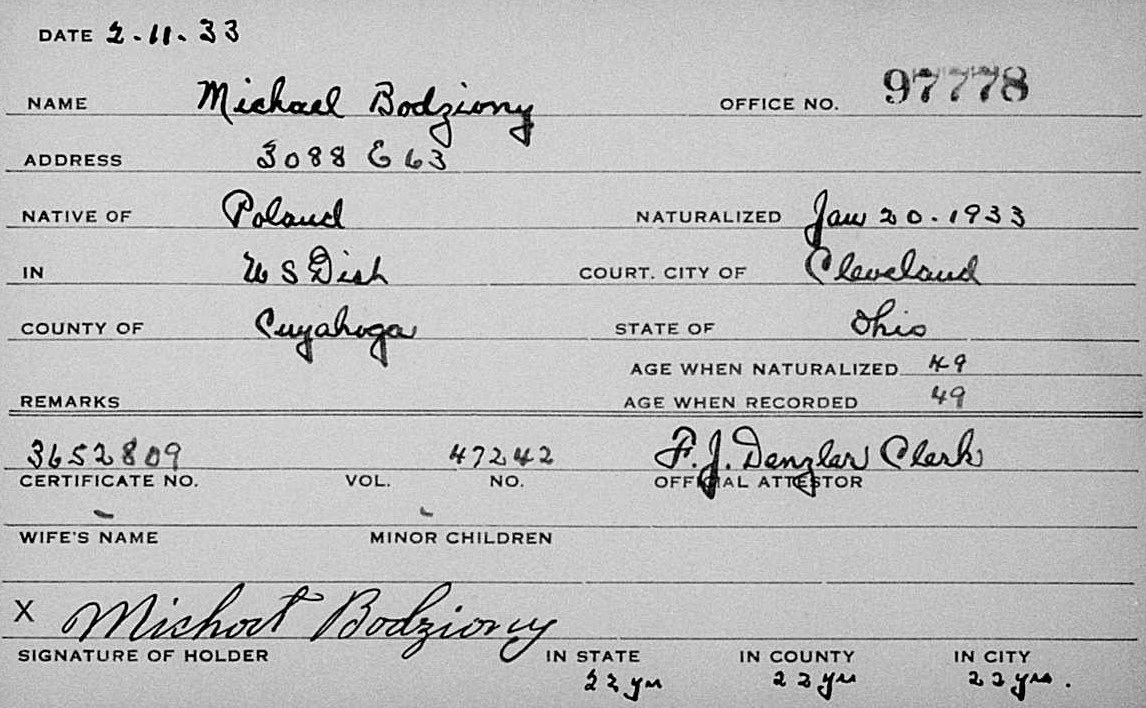 Name:Michael BodzionyEvent Type:NaturalizationEvent Date:1933Event Place:Cleveland, Cuyahoga, Ohio, United StatesAge:49Birth Year:Birth Year (Estimated):1884Birthplace:PolandGS Film number:2372304Digital Folder Number:005486593Image Number:01977